CANDIDATE STAFF APPLICATION FORMKişisel Bilgiler / Personal Information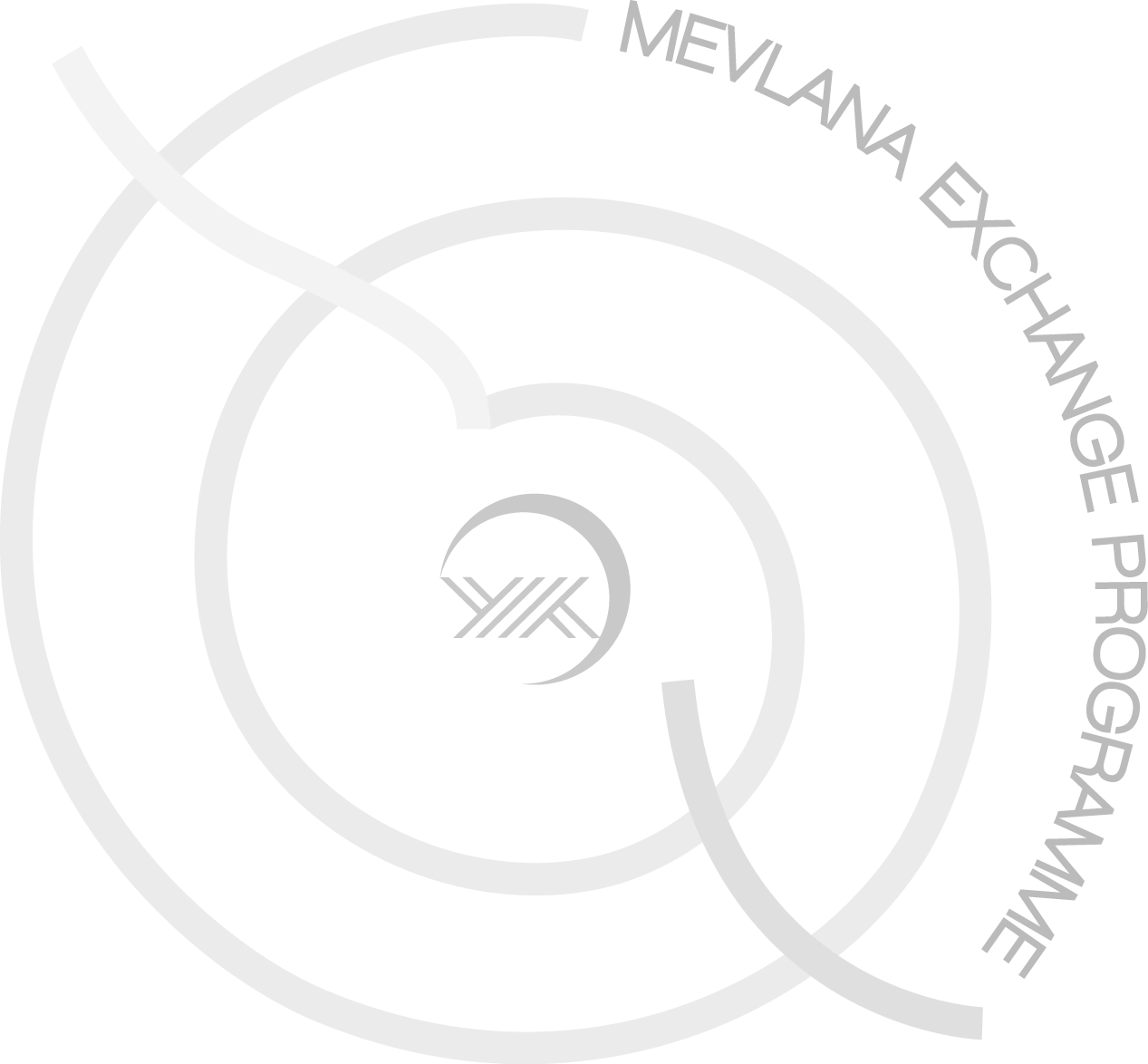 Kişisel Bilgiler / Personal InformationPhotoAdı- Soyadı / Name- SurnamePhotoUyruk / NationalityPhotoBildiği Diller / LanguagesPhotoFakülte / FacultyBölüm / DepartmentUnvan (Tam unvan) / Title (Full title-Example: Assist. Prof. Etc. )Cinsiyet / GenderKatıldığı Yabancı Dil Sınavı ve Puanı / Foreign Language Exam and ScoreE-posta / E-mailTelefon / PhoneYön / Field you are applying for(for example Civil Engineering or Economics – see the list in Invitation)Başvuru Bilgileri / Application InformationBaşvuru Bilgileri / Application InformationBaşvuru Bilgileri / Application InformationYayın / PublicationDevam eden projeler / Ongoing projects Kurslar ve seminerler / Courses andseminarsBaşvuru Tarihi / Date of Applicationİmza / Signature